О назначении публичных слушаний по проекту постановления администрации Октябрьского района «О предоставлении разрешения на отклонение от предельных параметров разрешенного строительства, реконструкции объектов капитального строительства»           В соответствии со статьей 40 Градостроительного кодекса Российской Федерации, постановлением администрации городского поселения Октябрьское от 24.02.2016 № 157              «О порядке организации и проведения общественных обсуждений или публичных слушаний», в связи с заявлением правообладателя земельного участка Главатских Нины Васильевны:1. Назначить проведение публичных слушаний по проекту постановления администрации Октябрьского района «О предоставлении разрешения на отклонение                      от предельных параметров разрешенного строительства, реконструкции объектов капитального строительства» согласно приложению № 1.Срок проведения публичных слушаний с 26.10.2022 по 25.11.2022, итоговое собрание участников публичных слушаний провести 25.11.2022 года. Место проведения                                    – пгт. Октябрьское, ул. Калинина, 32, актовый зал. Время начала итогового собрания участников публичных слушаний – 17 часов 15 минут по местному времени.2. Определить местом размещения демонстрационных материалов - официальный сайт городского поселения Октябрьское раздел «ЖКХ, инфраструктура, среда проживания». Время ознакомления – круглосуточно.3. Опубликовать проект постановления администрации Октябрьского района                      «О предоставлении разрешения на отклонение от предельных параметров разрешенного строительства, реконструкции объектов капитального строительства».4. Утвердить состав организационного комитета по проведению публичных слушаний               по проекту постановления администрации Октябрьского района «О предоставлении разрешения на отклонение от предельных параметров разрешенного строительства, реконструкции объектов капитального строительства» согласно приложению № 2.5. Настоящее постановление обнародовать в общедоступных местах, а также                            на официальном сайте городского поселения Октябрьское в сети «Интернет».6. Постановление вступает в силу после официального обнародования.7. Контроль за выполнением постановления оставляю за собой.Глава городского поселения Октябрьское                                                               В.В.Сенченков Приложение № 1 к постановлению администрациигородского поселения Октябрьское от «26» _10_2022 года № 191ПРОЕКТ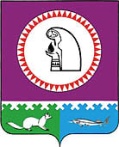 О предоставлении разрешенияна отклонение от предельныхпараметров разрешенного строительства,реконструкции объектов капитальногостроительстваВ соответствии со статьей 40 Градостроительного кодекса Российской Федерации, Соглашением о передаче полномочий органам местного самоуправления от 03.12.2021, заключением о результатах публичных слушаний по проекту решения о предоставлении разрешения на отклонение от предельных параметров разрешенного строительства, реконструкции объектов капитального строительства от «___» _________ 20__ года, рекомендациями комиссии по подготовке проекта правил землепользования и застройки муниципального образования Октябрьский район от «___» _________ 20__ года:1. Предоставить разрешение на отклонение от предельных параметров разрешенного строительства, реконструкции объектов капитального строительства для земельного участка с кадастровым номером 86:07:0103008:5643, расположенного по адресу: пгт. Октябрьское,                       ул. Киприна, д. 22 в части уменьшения минимального отступа от западной границы земельного участка до 0,0 м.2. Опубликовать настоящее постановление в официальном сетевом издании «октвести.ру» и разместить на официальном веб-сайте Октябрьского района.3. Контроль за выполнением постановления возложить на заместителя главы Октябрьского района по вопросам строительства, жилищно-коммунального хозяйства, транспорта, связи, начальника Управления жилищно-коммунального хозяйства и строительства администрации Октябрьского района Казакова В.Н.Глава Октябрьского района                                                                                       С.В. ЗаплатинПриложение к постановлению администрации Октябрьского района от «____» ________2022 года № _____Схема, отображающая минимальные отступы от границ земельного участка с кадастровым номером 86:07:0103008:5643, расположенного по адресу: пгт. Октябрьское, ул. Киприна, д. 22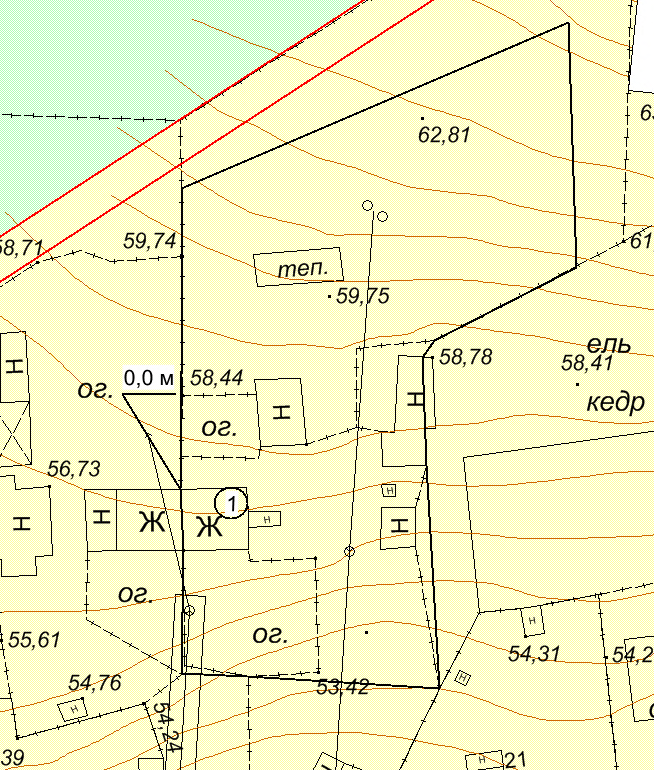 Условные обозначения:                      – объект капитального строительства (жилой дом) 0,0 м – минимальный отступ от границ земельного участкаПриложение № 2 к постановлению администрациигородского поселения Октябрьское от «26» 10 2022 года № 191СОСТАВорганизационного комитета по проведению публичных слушаний по проекту  постановления администрации Октябрьского района «О предоставлении разрешения на отклонение                        от предельных параметров разрешенного строительства, реконструкции объектов капитального строительства»Сенченков Владислав Владиславович – глава городского поселения Октябрьское, председатель организационного комитета; Члены организационного комитета:  Перепечин Сергей Владимирович – заведующий организационно – правовым сектором администрации городского поселения Октябрьское;Ускова Анастасия Александровна – заведующий отделом имущественных, земельных отношений и благоустройства администрации городского поселения Октябрьское;Грачев Владимир Васильевич – главный специалист отдела имущественных, земельных отношений и благоустройства администрации городского поселения Октябрьское.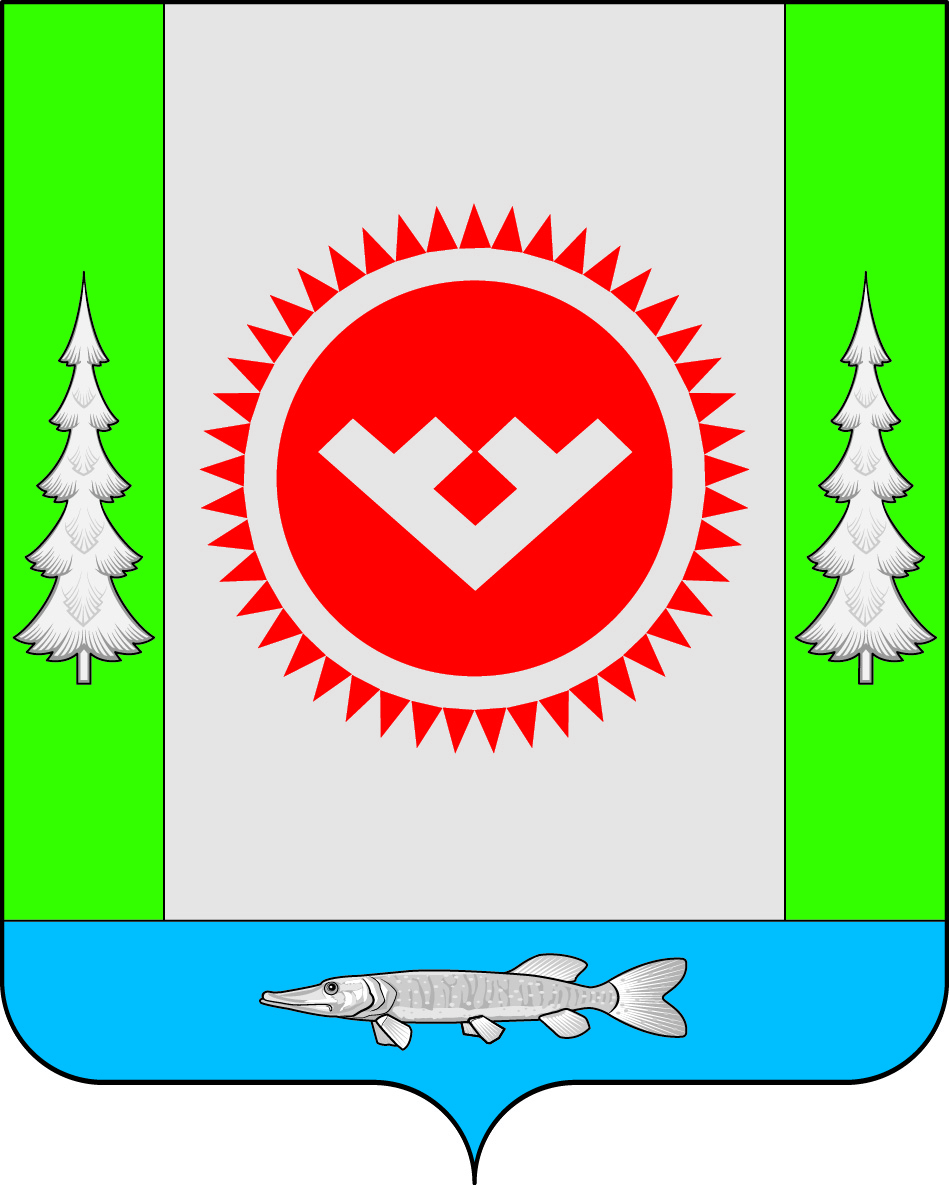 АДМИНИСТРАЦИЯГОРОДСКОГО ПОСЕЛЕНИЯ ОКТЯБРЬСКОЕОктябрьского районаХанты-Мансийского автономного округа - ЮгрыПОСТАНОВЛЕНИЕпгт. ОктябрьскоеМуниципальное образование Октябрьский районАДМИНИСТРАЦИЯ ОКТЯБРЬСКОГО РАЙОНАПОСТАНОВЛЕНИЕМуниципальное образование Октябрьский районАДМИНИСТРАЦИЯ ОКТЯБРЬСКОГО РАЙОНАПОСТАНОВЛЕНИЕМуниципальное образование Октябрьский районАДМИНИСТРАЦИЯ ОКТЯБРЬСКОГО РАЙОНАПОСТАНОВЛЕНИЕМуниципальное образование Октябрьский районАДМИНИСТРАЦИЯ ОКТЯБРЬСКОГО РАЙОНАПОСТАНОВЛЕНИЕМуниципальное образование Октябрьский районАДМИНИСТРАЦИЯ ОКТЯБРЬСКОГО РАЙОНАПОСТАНОВЛЕНИЕМуниципальное образование Октябрьский районАДМИНИСТРАЦИЯ ОКТЯБРЬСКОГО РАЙОНАПОСТАНОВЛЕНИЕМуниципальное образование Октябрьский районАДМИНИСТРАЦИЯ ОКТЯБРЬСКОГО РАЙОНАПОСТАНОВЛЕНИЕМуниципальное образование Октябрьский районАДМИНИСТРАЦИЯ ОКТЯБРЬСКОГО РАЙОНАПОСТАНОВЛЕНИЕМуниципальное образование Октябрьский районАДМИНИСТРАЦИЯ ОКТЯБРЬСКОГО РАЙОНАПОСТАНОВЛЕНИЕМуниципальное образование Октябрьский районАДМИНИСТРАЦИЯ ОКТЯБРЬСКОГО РАЙОНАПОСТАНОВЛЕНИЕ«»20__г.№пгт. Октябрьскоепгт. Октябрьскоепгт. Октябрьскоепгт. Октябрьскоепгт. Октябрьскоепгт. Октябрьскоепгт. Октябрьскоепгт. Октябрьскоепгт. Октябрьскоепгт. Октябрьское